Task 15 – Science TestsInformation about the taskSkills assessed by the taskQuestionLevel of difficultyNational curriculum mathematical contextText typeQuestion types15. Science TestsMedium (Q15.1)Handling data, understand number and notation, calculate in a variety of ways, fractions, percentages, mean.Short continuous text.Closed short answer calculation.Thinking skills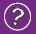 Literacy & communication skills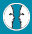 PlanActivating prior skills, knowledge and understandingGathering informationDetermining the process/method and strategyDevelop Considering evidence, information and ideasReflectReviewing the process/methodEvaluate own learning and thinkingLinking and lateral thinkingReadingLocating, selecting and using              information using reading strategiesResponding to what has been readWritingOrganising ideas and informationWriting accuratelyWider communication skillsCommunicating informationPlanActivating prior skills, knowledge and understandingGathering informationDetermining the process/method and strategyDevelop Considering evidence, information and ideasReflectReviewing the process/methodEvaluate own learning and thinkingLinking and lateral thinkingNumeracy Skills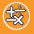 PlanActivating prior skills, knowledge and understandingGathering informationDetermining the process/method and strategyDevelop Considering evidence, information and ideasReflectReviewing the process/methodEvaluate own learning and thinkingLinking and lateral thinkingUsing mathematical informationUsing numbersGathering informationCalculateUsing the number systemInterpret & present findingsRecording and interpreting data and presenting findings